Dragi učenci,Ta teden vas čaka nekaj izzivov, ki si jih lahko izberete sami. Postavite se na spodnje slike in sledite povezavi.Uživajte Križci in krožci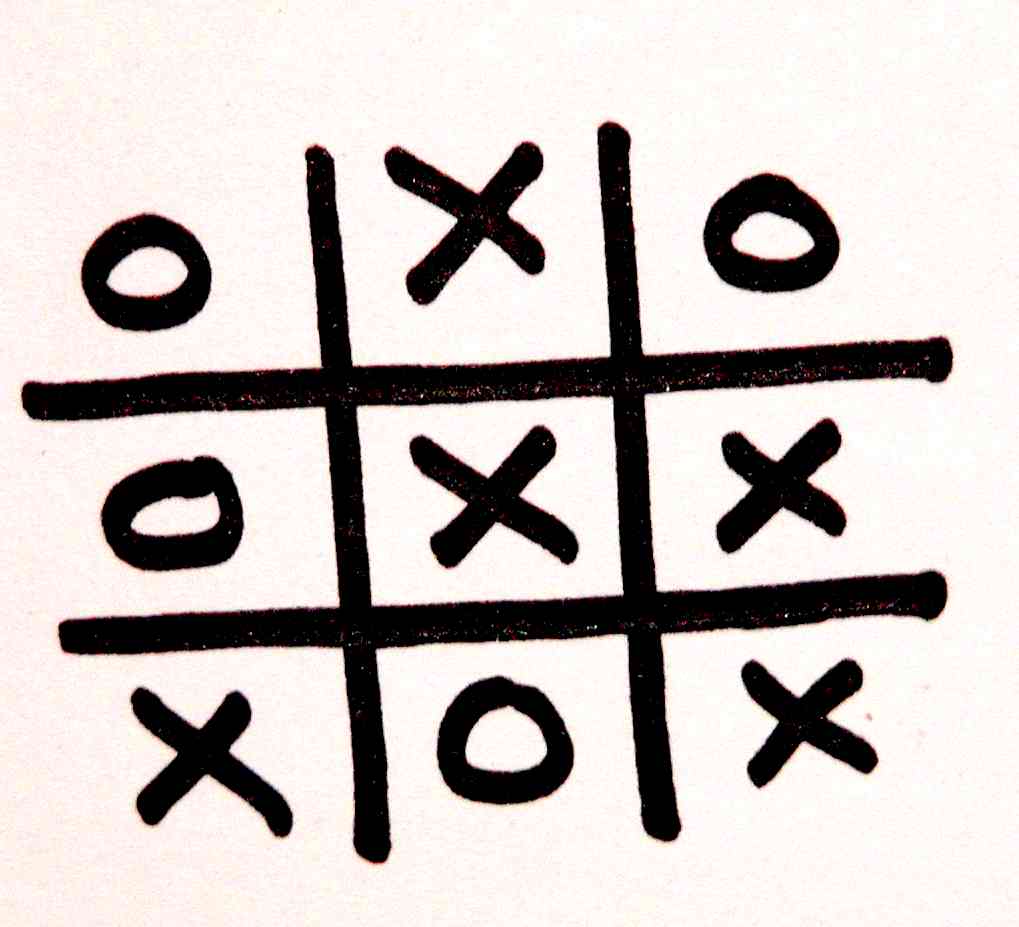 Sončna ura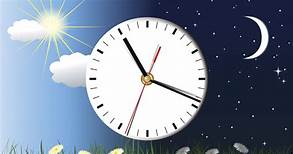 Gumi tvist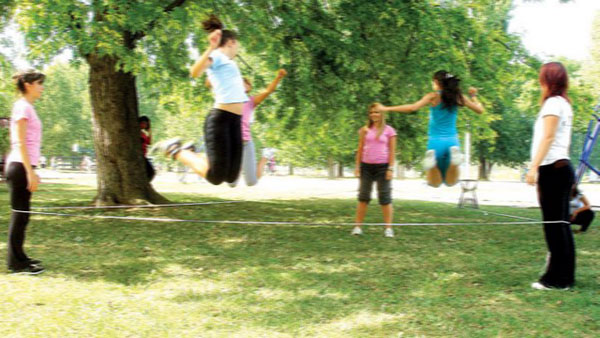 